VVV-Craft（ヴィークラフト）活動場所室内（工作ができる場所）室内（工作ができる場所）室内（工作ができる場所）☆池田市・茨木市・吹田市・豊中市・箕面市（箕面市周辺）限定☆〈こどもデザインラボ①〉アップサイクル・ワークショップ洗剤や食品などの袋でストラップ、アートフレームなどを作ろう！・アップサイクルとは、廃材（使われなくなった物）を新たに製品としてデザインして価値を高めることです。・家庭や企業で廃棄するプラスチックフィルムを有効活用して、世界で一つだけの作品を作ります。モノづくりを楽しみながら、プラゴミ問題を勉強し、モノを大切にすることを学び、そしてデザイン力を育みます。＜プログラムの流れ＞①「アップサイクル」って何？②プラ問題って何?③児童が自宅から持ち寄ったお菓子など普段捨ててしまう袋や、こちらが用意した洗剤・食品の袋でストラップ、アートフレームなどを作ります。　A）1∼3年生の作品：ストラップ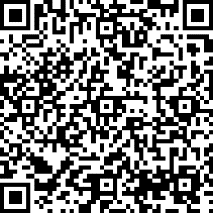 B) 4∼6年生の作品：アートフレーム作品イメージなど詳細は下記URLをご覧ください。URL：https://www.pref.osaka.lg.jp/attach/28015/00000000/VVV-Craft2024-3syousai.pdf対象学年A：１～３年生B：４～６年生必要経費講師謝金及び材料費：A)1人につき500円B)1人につき600円交通費：阪急箕面線箕面駅を起点として講師人数分☆池田市・茨木市・吹田市・豊中市・箕面市（箕面市周辺）限定☆〈こどもデザインラボ①〉アップサイクル・ワークショップ洗剤や食品などの袋でストラップ、アートフレームなどを作ろう！・アップサイクルとは、廃材（使われなくなった物）を新たに製品としてデザインして価値を高めることです。・家庭や企業で廃棄するプラスチックフィルムを有効活用して、世界で一つだけの作品を作ります。モノづくりを楽しみながら、プラゴミ問題を勉強し、モノを大切にすることを学び、そしてデザイン力を育みます。＜プログラムの流れ＞①「アップサイクル」って何？②プラ問題って何?③児童が自宅から持ち寄ったお菓子など普段捨ててしまう袋や、こちらが用意した洗剤・食品の袋でストラップ、アートフレームなどを作ります。　A）1∼3年生の作品：ストラップB) 4∼6年生の作品：アートフレーム作品イメージなど詳細は下記URLをご覧ください。URL：https://www.pref.osaka.lg.jp/attach/28015/00000000/VVV-Craft2024-3syousai.pdf定員10～20名所要時間平日：約60分土日祝：約80分（応相談）☆池田市・茨木市・吹田市・豊中市・箕面市（箕面市周辺）限定☆〈こどもデザインラボ①〉アップサイクル・ワークショップ洗剤や食品などの袋でストラップ、アートフレームなどを作ろう！・アップサイクルとは、廃材（使われなくなった物）を新たに製品としてデザインして価値を高めることです。・家庭や企業で廃棄するプラスチックフィルムを有効活用して、世界で一つだけの作品を作ります。モノづくりを楽しみながら、プラゴミ問題を勉強し、モノを大切にすることを学び、そしてデザイン力を育みます。＜プログラムの流れ＞①「アップサイクル」って何？②プラ問題って何?③児童が自宅から持ち寄ったお菓子など普段捨ててしまう袋や、こちらが用意した洗剤・食品の袋でストラップ、アートフレームなどを作ります。　A）1∼3年生の作品：ストラップB) 4∼6年生の作品：アートフレーム作品イメージなど詳細は下記URLをご覧ください。URL：https://www.pref.osaka.lg.jp/attach/28015/00000000/VVV-Craft2024-3syousai.pdf準備物ＴＶモニターまたはスクリーン、プロジェクター、電源、机・椅子もしくは座卓、カッターナイフ、カッター台、油性カラーペン、両面テープ　等【児童が準備するもの】セロテープ、ハサミ、ものさし、お菓子やラーメンなどの袋（フィルム状の袋）、好きなシール（ある人）※足りない材料がある場合は、応相談。ＴＶモニターまたはスクリーン、プロジェクター、電源、机・椅子もしくは座卓、カッターナイフ、カッター台、油性カラーペン、両面テープ　等【児童が準備するもの】セロテープ、ハサミ、ものさし、お菓子やラーメンなどの袋（フィルム状の袋）、好きなシール（ある人）※足りない材料がある場合は、応相談。ＴＶモニターまたはスクリーン、プロジェクター、電源、机・椅子もしくは座卓、カッターナイフ、カッター台、油性カラーペン、両面テープ　等【児童が準備するもの】セロテープ、ハサミ、ものさし、お菓子やラーメンなどの袋（フィルム状の袋）、好きなシール（ある人）※足りない材料がある場合は、応相談。☆池田市・茨木市・吹田市・豊中市・箕面市（箕面市周辺）限定☆〈こどもデザインラボ①〉アップサイクル・ワークショップ洗剤や食品などの袋でストラップ、アートフレームなどを作ろう！・アップサイクルとは、廃材（使われなくなった物）を新たに製品としてデザインして価値を高めることです。・家庭や企業で廃棄するプラスチックフィルムを有効活用して、世界で一つだけの作品を作ります。モノづくりを楽しみながら、プラゴミ問題を勉強し、モノを大切にすることを学び、そしてデザイン力を育みます。＜プログラムの流れ＞①「アップサイクル」って何？②プラ問題って何?③児童が自宅から持ち寄ったお菓子など普段捨ててしまう袋や、こちらが用意した洗剤・食品の袋でストラップ、アートフレームなどを作ります。　A）1∼3年生の作品：ストラップB) 4∼6年生の作品：アートフレーム作品イメージなど詳細は下記URLをご覧ください。URL：https://www.pref.osaka.lg.jp/attach/28015/00000000/VVV-Craft2024-3syousai.pdfその他・児童10～15人に対し講師2人、児童15∼20人に対し講師3人となります・平日60分実施の場合、左記「プログラムの流れ①・②」は省略になり、簡単なお話だけになります。・保護者の参加可・平日と土日祝日の実施（応相談）・池田市・茨木市・吹田市・豊中市・箕面市（箕面市周辺）限定。・駐車スペース1台が必要です。（荷物運搬のため）・児童10～15人に対し講師2人、児童15∼20人に対し講師3人となります・平日60分実施の場合、左記「プログラムの流れ①・②」は省略になり、簡単なお話だけになります。・保護者の参加可・平日と土日祝日の実施（応相談）・池田市・茨木市・吹田市・豊中市・箕面市（箕面市周辺）限定。・駐車スペース1台が必要です。（荷物運搬のため）・児童10～15人に対し講師2人、児童15∼20人に対し講師3人となります・平日60分実施の場合、左記「プログラムの流れ①・②」は省略になり、簡単なお話だけになります。・保護者の参加可・平日と土日祝日の実施（応相談）・池田市・茨木市・吹田市・豊中市・箕面市（箕面市周辺）限定。・駐車スペース1台が必要です。（荷物運搬のため）